แบบฟอร์มที่ 10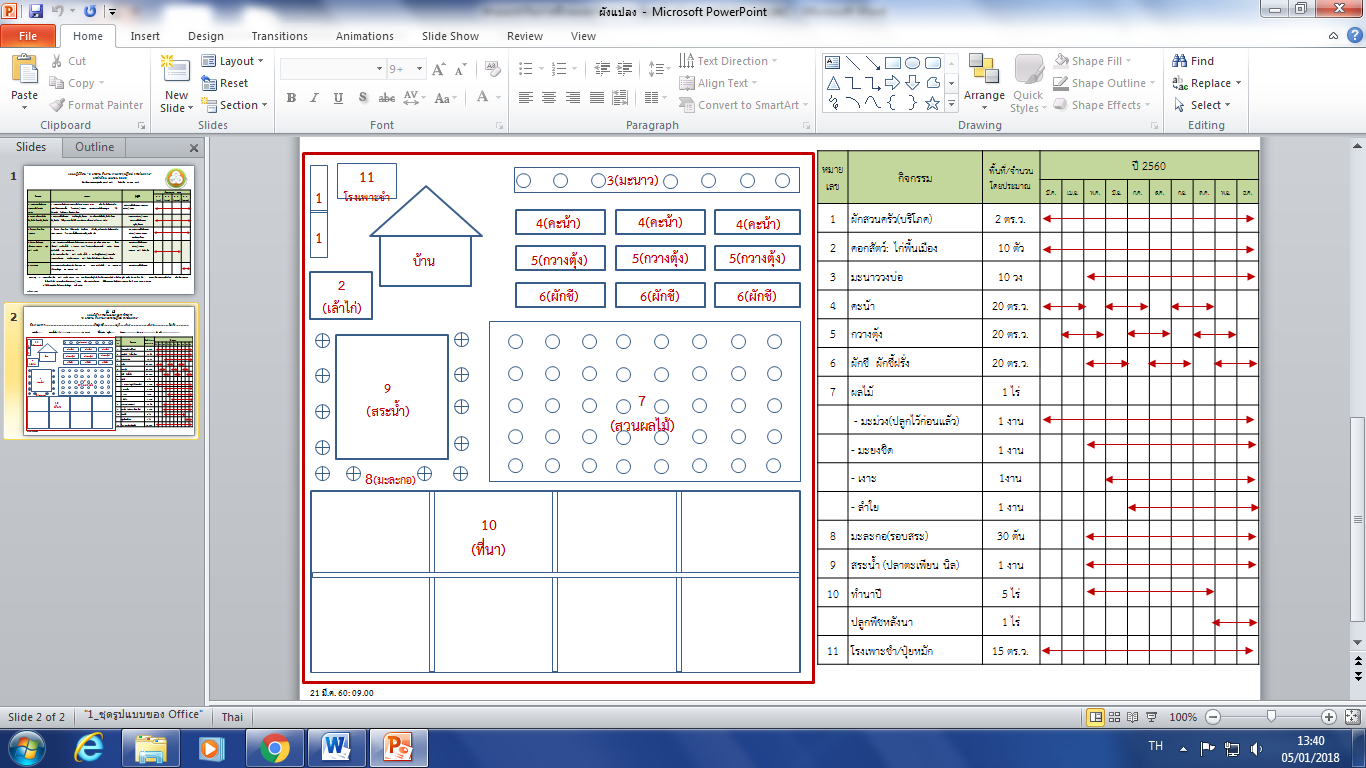 หมายเลขกิจกรรมพื้นที่/จำนวนโดยประมาณปี 2562ปี 2562ปี 2562ปี 2562ปี 2562ปี 2562ปี 2562ปี 2562ปี 2562ปี 2562หมายเลขกิจกรรมพื้นที่/จำนวนโดยประมาณมี.ค.เม.ย.พ.ค.มิ.ย.ก.ค.ส.ค.ก.ย.ต.ค.พ.ย.ธ.ค.1ผักสวนครัว (บริโภคโภค)2 ตร.ว.2คอกสัตว์ : ไก่พื้นเมือง10 ตัว3มะนาววงบ่อ10 วง4คะน้า20 ตร.ว.5กวางตุ้ง20 ตร.ว.6ผักชี ผักชีฝรั่ง20 ตร.ว.7ผลไม้1 ไร่- มะม่วง (ปลูกไว้ก่อนแล้ว)1 งาน- มะยงชิด1 งาน- เงาะ1 งาน- ลำไย1 งาน8มะละกอ (รอบสระ)30 ต้น9สระน้ำ (ปลาตะเพียน นิล)1 งาน10ทำนาปี5 ไร่ปลูกพืชหลังนา1 ไร่11โรงเพาะชำ/ปุ๋ยหมัก15 ตร.ว.